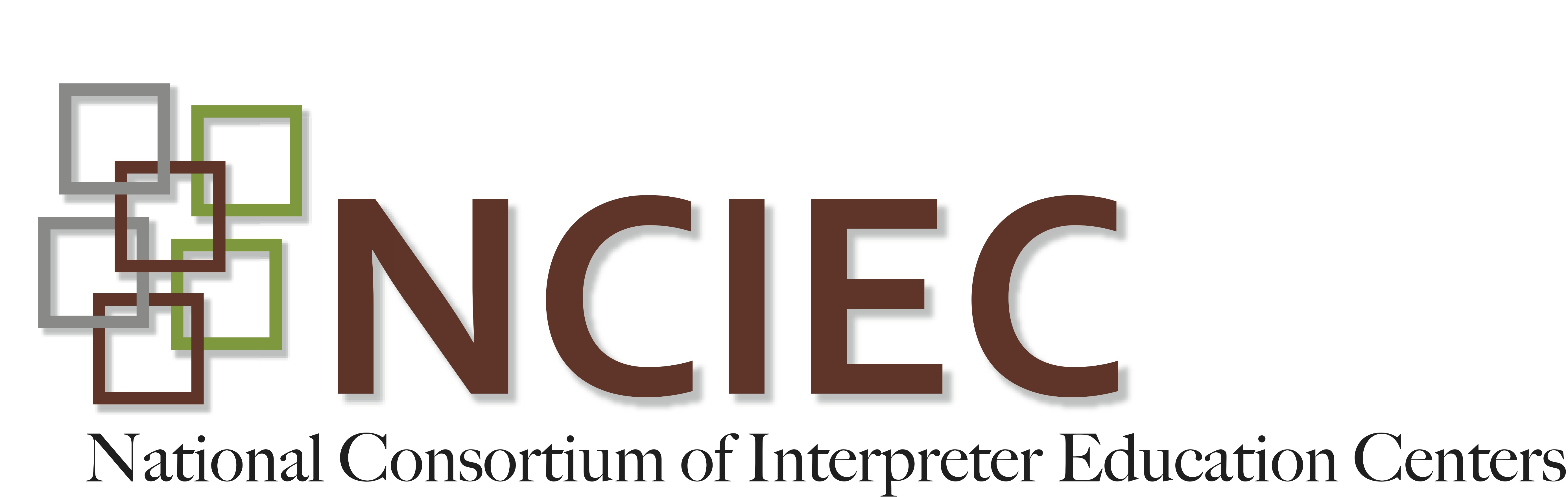 DEAF INTERPRETER-HEARING INTERPRETER TEAMSUnit 3 Assessment: Assessing the Need 
1. Are the categories of possible consumers mutually exclusive- meaning that the consumers can only fall into one category?2. What categories of possible consumers are discussed in this unit?3. Choose one of the types of consumers described in this unit and explain how a DI-HI team might benefit that consumer.  4. What are some of the educational settings that interpreters may encounter?5. In educational settings, besides Deaf students, who else might DI-HI teams provide access for?6.  Why is access to social service setting more difficult for Deaf individuals?7.  If hired to interpret in a social service setting the interpreter must be cognizant that _______________ and ______________ interpreting often occurs there as well.8. What are the eight medical settings identified by RID’s standard practice paper on medical interpreting that require effective communication and may benefit from the use of a DI-HI team in order to ensure this?9. Communication problems often arise in medical settings because of a difference in what?10.  What three variables must be assessed to help determine if a DI-HI team might be needed?	